Jesus, The Way Series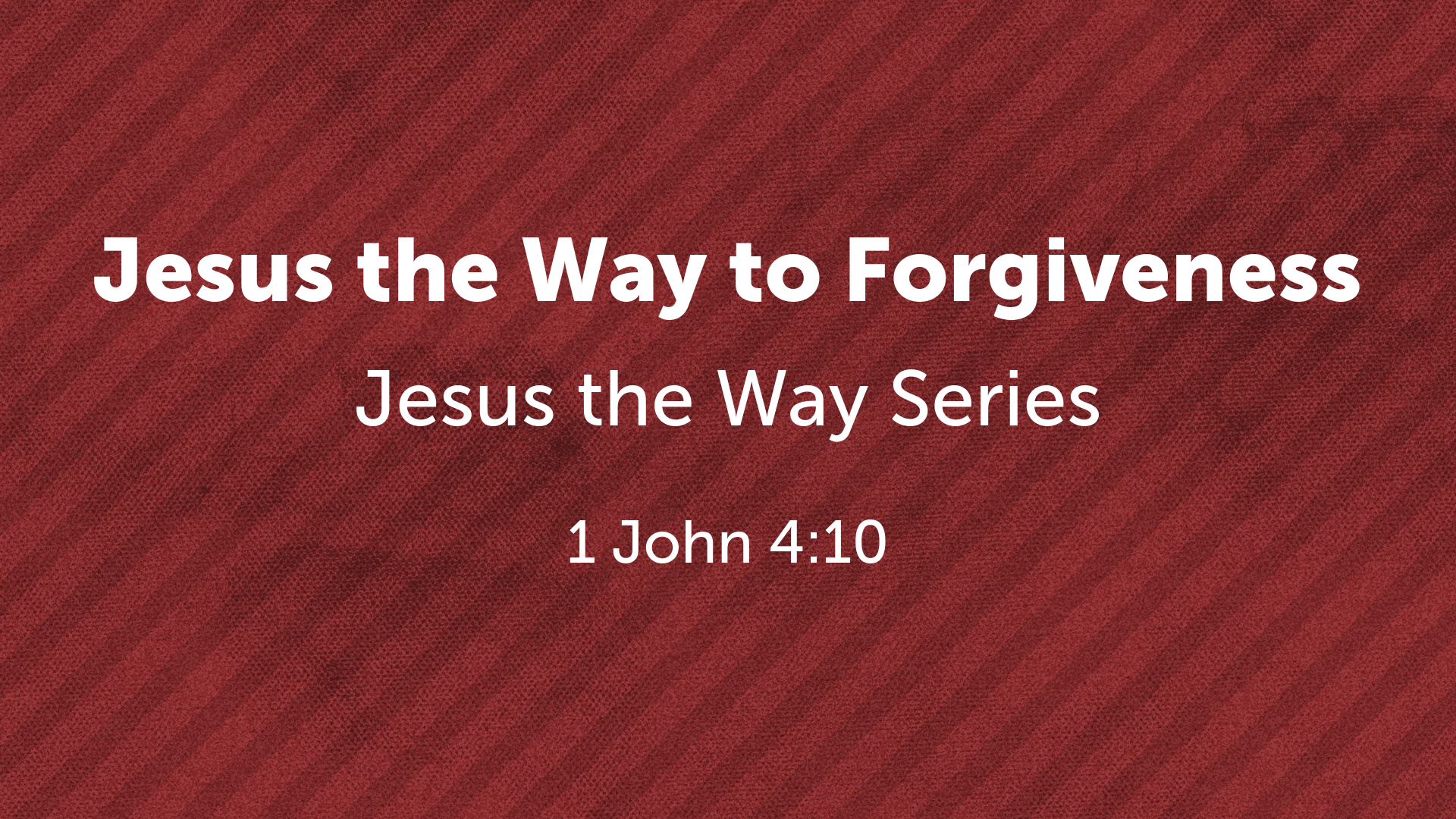 Barry G. Johnson, Sr. / www.barrygjohnsonsr.comJesus the Way / Forgiveness; Sin / 1 John 4:10I. THE DEFINITION OF SINA. SOME MISCONCEPTIONS OF SIN...B. THE BIBLICAL DEFINITION OF SIN...1 John 3:4 ESV4 Everyone who makes a practice of sinning also practices lawlessness; sin is lawlessness.James 4:17 ESV17 So whoever knows the right thing to do and fails to do it, for him it is sin.Romans 14:23 ESV23 But whoever has doubts is condemned if he eats, because the eating is not from faith. For whatever does not proceed from faith is sin.Romans 6:23 ESV23 For the wages of sin is death, but the free gift of God is eternal life in Christ Jesus our Lord.Revelation 21:8 ESV8 But as for the cowardly, the faithless, the detestable, as for murderers, the sexually immoral, sorcerers, idolaters, and all liars, their portion will be in the lake that burns with fire and sulfur, which is the second death.”Revelation 20:10 ESV10 and the devil who had deceived them was thrown into the lake of fire and sulfur where the beast and the false prophet were, and they will be tormented day and night forever and ever.II. THE NATURE OF GOD AND THE PROBLEM OF SINA. GOD’S NATURE...Psalm 5:4–6 ESV4 For you are not a God who delights in wickedness; evil may not dwell with you. 

5 The boastful shall not stand before your eyes; you hate all evildoers. 

6 You destroy those who speak lies; the Lord abhors the bloodthirsty and deceitful man.Isaiah 59:1–2 ESV1 Behold, the Lord’s hand is not shortened, that it cannot save, or his ear dull, that it cannot hear; 

2 but your iniquities have made a separation between you and your God, and your sins have hidden his face from you so that he does not hear.B. SIN’S PROBLEM...Romans 3:23 ESV23 for all have sinned and fall short of the glory of God,Revelation 21:8 ESV8 But as for the cowardly, the faithless, the detestable, as for murderers, the sexually immoral, sorcerers, idolaters, and all liars, their portion will be in the lake that burns with fire and sulfur, which is the second death.”James 2:10 ESV10 For whoever keeps the whole law but fails in one point has become guilty of all of it.III.JESUS, THE WAY TO FORGIVENESS OF SINSA. HE IS THE PROPITIATION FOR SIN...1 John 4:10 ESV10 In this is love, not that we have loved God but that he loved us and sent his Son to be the propitiation for our sins.Isaiah 53:5–6 ESV5 But he was pierced for our transgressions; he was crushed for our iniquities; upon him was the chastisement that brought us peace, and with his wounds we are healed. 

6 All we like sheep have gone astray; we have turned—every one—to his own way; and the Lord has laid on him the iniquity of us all.Isaiah 53:10–11 ESV10 Yet it was the will of the Lord to crush him; he has put him to grief; when his soul makes an offering for guilt, he shall see his offspring; he shall prolong his days; the will of the Lord shall prosper in his hand. 

11 Out of the anguish of his soul he shall see and be satisfied; by his knowledge shall the righteous one, my servant, make many to be accounted righteous, and he shall bear their iniquities.Isaiah 53:11 ESV11 Out of the anguish of his soul he shall see and be satisfied; by his knowledge shall the righteous one, my servant, make many to be accounted righteous, and he shall bear their iniquities.Ephesians 1:7 ESV7 In him we have redemption through his blood, the forgiveness of our trespasses, according to the riches of his grace,B. RECEIVING JESUS AS THE WAY TO FORGIVENESS...Acts 2:36 ESV36 Let all the house of Israel therefore know for certain that God has made him both Lord and Christ, this Jesus whom you crucified.”Acts 2:37 ESV37 Now when they heard this they were cut to the heart, and said to Peter and the rest of the apostles, “Brothers, what shall we do?”Acts 2:38 ESV38 And Peter said to them, “Repent and be baptized every one of you in the name of Jesus Christ for the forgiveness of your sins, and you will receive the gift of the Holy Spirit.Acts 22:16 ESV16 And now why do you wait? Rise and be baptized and wash away your sins, calling on his name.’Galatians 3:27 ESV27 For as many of you as were baptized into Christ have put on Christ.Hebrews 5:9 ESV9 And being made perfect, he became the source of eternal salvation to all who obey him,God’s Salvation InvitationHear - Believe - Confess - Repent - Be Baptized - Be FaithfulMatthew 7:24 ESV24 “Everyone then who hears these words of mine and does them will be like a wise man who built his house on the rock.John 1:12 ESV12 But to all who did receive him, who believed in his name, he gave the right to become children of God,1 John 2:23 ESV23 No one who denies the Son has the Father. Whoever confesses the Son has the Father also.Luke 13:3 ESV3 No, I tell you; but unless you repent, you will all likewise perish.Galatians 3:27 ESV27 For as many of you as were baptized into Christ have put on Christ.James 1:3–4 ESV3 for you know that the testing of your faith produces steadfastness. 4 And let steadfastness have its full effect, that you may be perfect and complete, lacking in nothing.